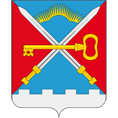 СОВЕТ ДЕПУТАТОВМУНИЦИПАЛЬНОГО ОБРАЗОВАНИЯСЕЛЬСКОЕ ПОСЕЛЕНИЕ АЛАКУРТТИ КАНДАЛАКШСКОГО МУНИЦИПАЛЬНОГО РАЙОНАЧЕТВЕРТОГО СОЗЫВАРЕШЕНИЕот «10» марта 2023 года                                                                                                                      № 924О внесении изменений в Правила землепользования и застройки сельского поселения Алакуртти Кандалакшского района Мурманской области, утвержденные решением Совета депутатов сельского поселения Алакуртти Кандалакшского района второго созыва от 27.09.2013 № 225В соответствии с Градостроительным кодексом Российской Федерации от 29.12.2004 № 190-ФЗ, Федеральным законом от 06.10.2003 № 131-ФЗ «Об общих принципах организации местного самоуправления в Российской Федерации», Уставом муниципального образования сельское поселение Алакуртти Кандалакшского муниципального района Мурманской области, на основании заявления Колесникова А.А. от 23.01.2023 №1на основании открытого голосования Совет депутатов муниципального образования сельское поселение АлакурттиКандалакшского муниципального районаРЕШИЛ:1. Внести в Правила землепользования и застройки сельского поселения Алакуртти Кандалакшского района Мурманской области, утвержденные решением Совета депутатов сельского поселения Алакуртти Кандалакшского района второго созыва от 27.09.2013 №225, следующие изменения:  1.1. в части образования зоны Ж-1 в границах зоны СХ-1 в пределах земельного участка с кадастровым номером 51:19:0050302:452, площадью1205 кв.м., в соответствии с Приложением № 1.2. Опубликовать настоящее решение в информационном бюллетене «Алакуртти - наша земля» и на официальном сайте сельского поселения Алакуртти Кандалакшского района.3. Настоящее решение вступает в силу со дня его официального опубликования.Глава муниципального образования сельское поселение Алакуртти Кандалакшского муниципального района                                                                           А.П. СамаринПРИЛОЖЕНИЕ № 1к решению Совета депутатовмуниципального образования сельское поселение Алакуртти                                                                                                                                       от 10.03.2023 № 924До внесения изменений в Правила землепользования и застройки с.п. Алакуртти Кандалакшского района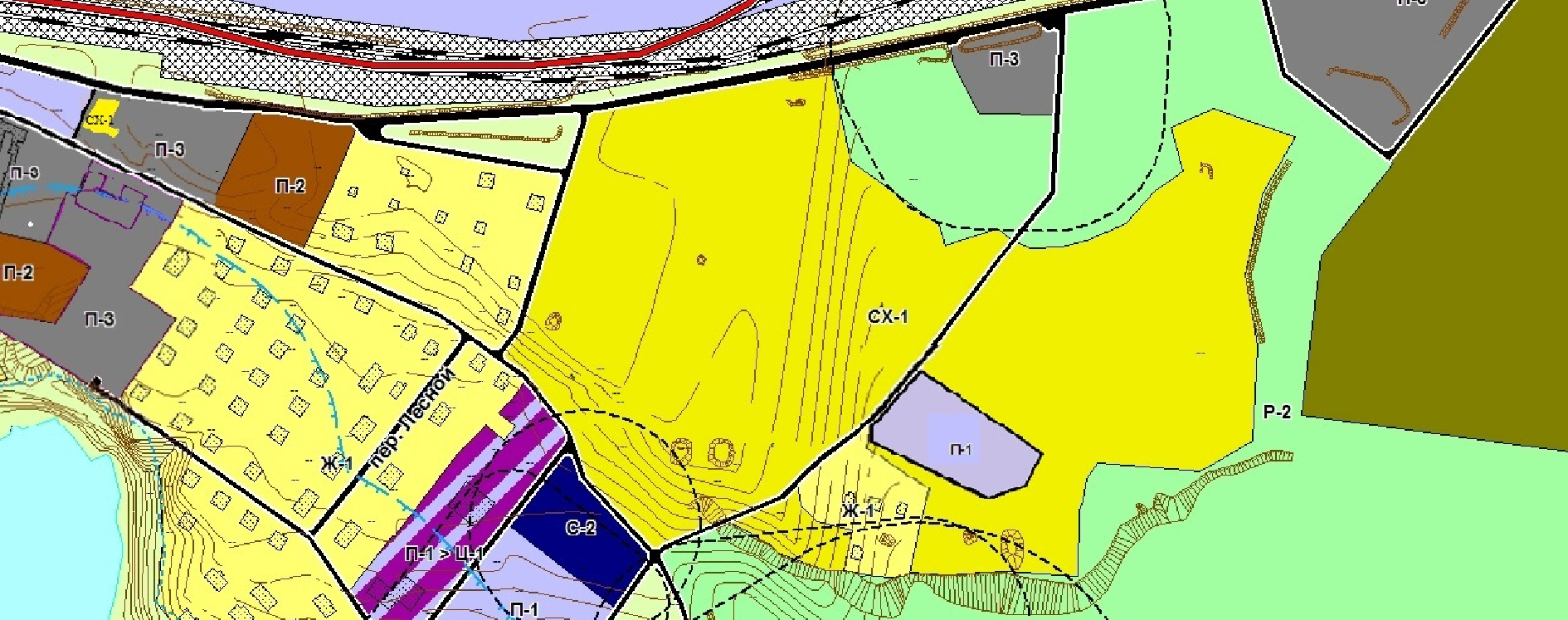 СХ-1 – зона для ведения садоводства, огородничестваПосле внесения изменений в Правила землепользования и застройки с.п. Алакуртти Кандалакшского района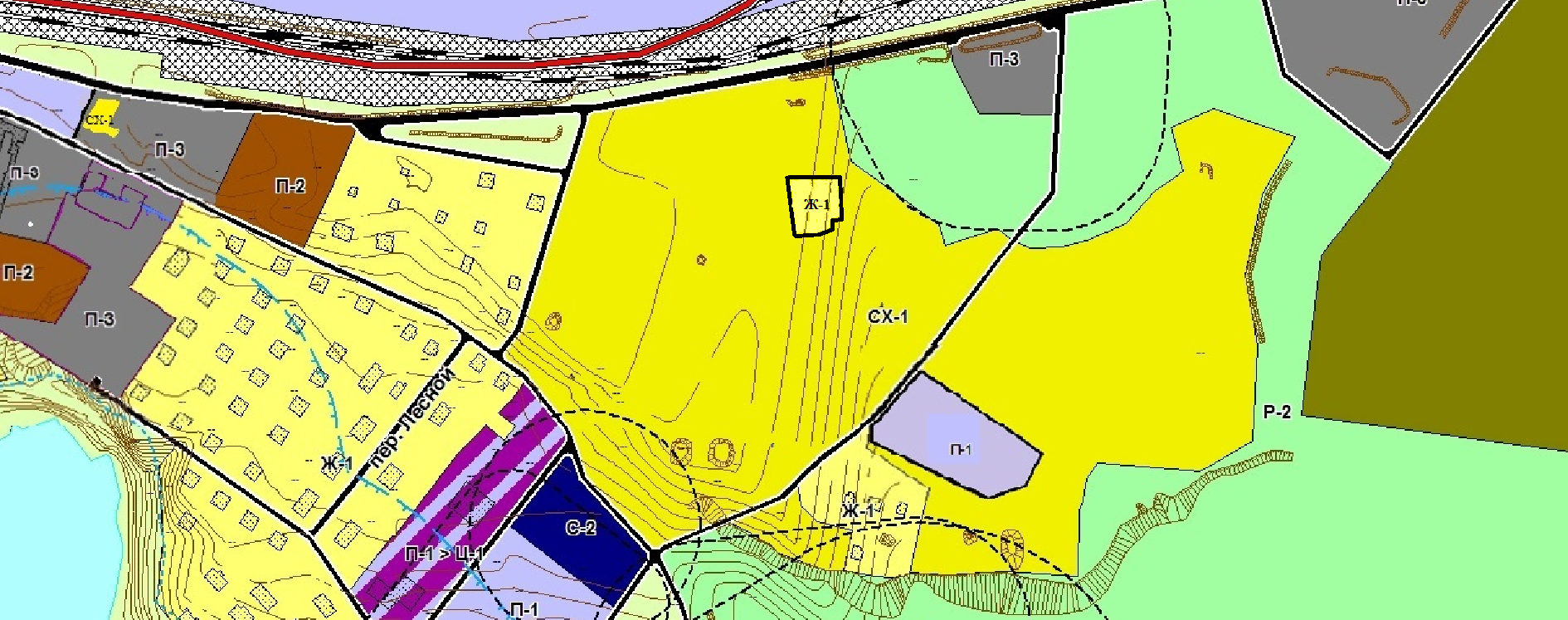 Ж-1 -зона застройки индивидуальными жилыми домами 